szpital  powiatowy  w  zawierciu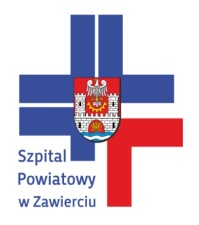 42-400 Zawiercie • ul. Miodowa 14 •  tel/fax (032) 67-215-32 • e-mail: szpital@szpitalzawiercie.pl                                                                                                Zawiercie, dnia   26.01.2017 r.   Odpowiedzi nr 3Dotyczy : przetarg nr ZP/PN/63/2016 na „Wykonywanie usług pogwarancyjnych przeglądów okresowych sprzętu medycznego dla Szpitala Powiatowego w Zawierciu”. w  BZP ogłoszony w  dniu  19.01.2017r.   pod numerem  10580 - 2017 r.  W oparciu o  art. 38 ust. 1 ustawy prawo zamówień publicznych , Szpital Powiatowy w Zawierciu udziela odpowiedzi na otrzymane pytania dot. treści SIWZ.Jednocześnie informujemy, że odpowiedzi na zadane pytania są częścią integralną z postanowieniami  SIWZ.       Jednocześnie  Zamawiający  informuje o termin składania i otwarcia ofert. Składanie ofert - 30.01.2017r.  godz. 10:00 Otwarcie ofert -  30.01.2017r.  godz. 10:15  Dyrektor Szpitala Powiatowego                                         w Zawierciu                                                                                           ……………………………………..                                                                                            Kierownik Zamawiającego L.P.Treść pytaniaTreść odpowiedzi1.W związku z udzieloną odpowiedzią nr 42 dotyczącą pkt. 3.5 SIWZ informujemy, że wymóg wykonania badania miernikiem wymienionym w tym pytaniu dotyczy wyłącznie wyrobów medycznych. Mikroskop Nikon E100 znajdujący się w pakiecie nr 47 nie jest wyrobem medycznym, jest urządzeniem laboratoryjnym i nie ma żadnego kontaktu z pacjentem. W związku z czym czy należy rozumieć, że dla tego pakietu nie ma wymogu posiadania w/w miernika?TAK – nie ma wymogu